課程教學與媒材設計國際學術研討會──2013主題：故事運用與學習徵稿啟事Conference on Curriculum, Instruction and Materials Design 2013 Topics: Story Application and Learning會議時間     2013年11月1日（週五）全天至11月2日（週六）半天會議地點臺北市立教育大學公誠樓二樓會議廳（10048臺北市中正區愛國西路一號）三、主辦單位臺北市立教育大學 學習與媒材設計學系四、合辦單位    臺北市立教育大學教育學院、教育學系、音樂學系、英語教學系、歷史與地    理學系、應用物理暨化學系五、協辦單位    國家教育研究院、中華民國課程與教學學會、臺灣數位媒體設計學會、臺灣教育評論學會、小天下、財團法人感恩社會福利基金會、財團法人台新銀行公益慈善基金會六、會議宗旨    在這個資訊與媒體科技無遠弗屆、人人可自己設計媒材以分享理念的二十一世紀，課程與教學領域有各種創新的思維與形式探索，本學術研討會旨在探討課程教學與媒材設計的相關課題，作為教育學術與實務工作者的交流平台。    2013年的會議主題為「故事運用與學習」。這是個人人說故事並藉由各種管道傳播故事的時代，2012年諾貝爾文學奬由華人莫言獲得，其得奬感言為「我是個說故事的人」，訴著自己的成長、對時代的反省、及對別人眼光的回應，內容溫柔敦厚，娓娓道來，令人動容。    故事早已是教育的一種文本，古時候的民間傳說故事，即是由真實事件    混雜鄉野傳奇再加上道德訓示而成。經過源遠流長的歷史演變，直至現今各    種數位傳播媒體百花齊放，而媒材內容運用在教學課程中尤是不勝枚舉，如：各種影音串連、微電影、手機、平板電腦、電子白板、電子教科書等。    究竟現代版民間傳奇如何轉化為有意義的故事題材，故事如何轉化為有意義的教材文本，故事題材如何以不同的媒材形式重新呈現，在教學中如何成為師生互動的重要媒介，以故事為教育媒材載於各種媒體中對學習者有何影響等，這些都值得教育工作者投入創作與思考，並轉化為課程與教學的學術養分。七、徵稿對象大專校院專（兼）任教師、相關學術研究機構專（兼）任研究人員、大專院校相關系所碩博班研究生、高中職國中小學教師等實務工作者等。八、徵稿主題　　1.新媒體的故事傳播與課程教學的運用。      2.各學習領域教學媒材設計與故事運用。   3.教科書為媒材之故事運用與內容分析。     4.故事運用於媒材設計的社會影響分析。    5.不同媒材形式的教材轉化創意與方法。     6.媒材設計與課程教學之其他相關議題。九、徵稿辦法    (一)本研討會徵求與主題相關且未經其他研討會、網路發表或出版等具原創        性論文。    (二)投稿請於102年7月7日前投遞論文題目及綱要進行審查。論文綱要        應包括：問題意識與重要性、研究設計、研究發現、討論與建議之說明，文長以1,500字為原則。    (三)投稿方式︰        1.初審：請備齊下列資料，於102年7月7日（週日）前以電子郵件　　　　　寄至cantilenachan@gmail.com，郵件主旨為「2013故事運用與學習研討會論文綱要」。投稿申請表一份（檔案命名：2013.11研討會投稿申請表_作者全名），申請表請至臺北市立教育大學學習與媒材設計學系網站「研討會專區」下載（http://lmd.tmue.edu.tw/front/bin/home.phtml）。論文綱要（檔案命名：論文題目(綱要)_作者全名）。        2.初審通過：論文綱要審查結果預計於102年7月15日（週一）後通知投稿者。綱要審查通過者，應依據審查意見修改論文綱要，據以撰寫全文，並於102年8月15日(週四)前以電子郵件繳交論文全文，郵件主旨為「2013故事運用與學習研討會論文全文」。　　　  3.複審：採匿名雙審制度，論文全文經審查之結果預計於102年9月16日（週一）後通知作者是否錄取及發表，發表方式包含口頭發表或海報發表，審查未經錄取之論文，恕不退稿，請自行備份存檔。        4.複審通過：複審通過者依照審查意見修改論文，於102年10月1日          （週二）前以電子郵件繳交修改後的論文全文，郵件主旨為「2013故事運用與學習研討會修改後全文」。 　 (四)論文全文請使用APA（6版）格式，全文長度以中文8,000-12,000字左        右，至多不超過20,000字。繳交全文時，文內請附投稿者簡介（姓名、服務單位、職稱等）及中英文摘要（以500字為度）。十、參加研討會報名方式    　102年10月起採網路報名。十一、聯絡方式    　詹小姐 電話02-2311-3040#8423  cantilenachan@gmail.com十二、論文徵稿重要時程表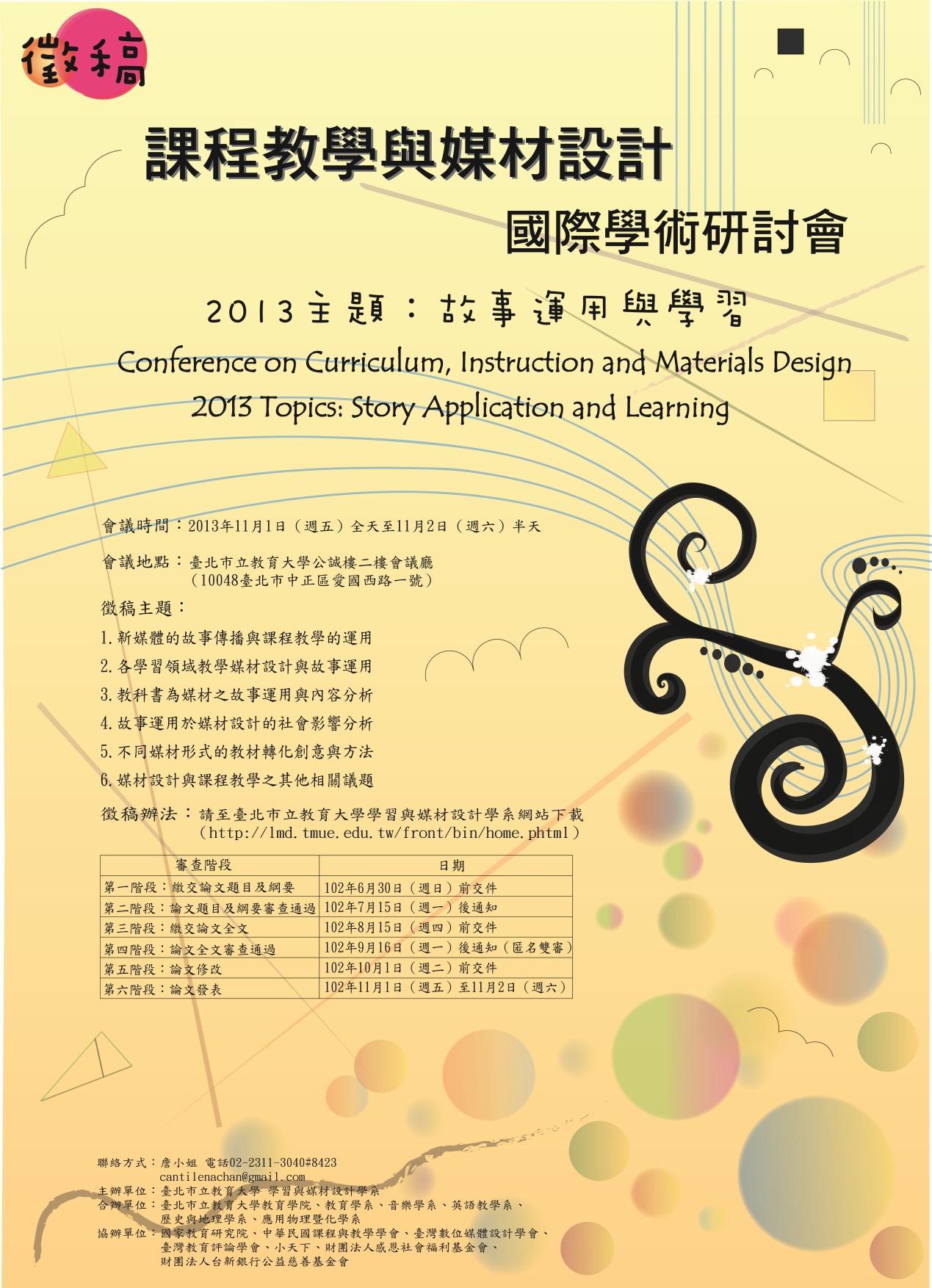 審查階段日期第一階段：繳交論文題目及綱要102年7月7日（週日）前交件第二階段：論文題目及綱要審查通過102年7月15日（週一）後通知第三階段：繳交論文全文102年8月15日（週四）前交件第四階段：論文全文審查通過102年9月16日（週一）後通知（匿名雙審）第五階段：論文修改102年10月1日（週二）前交件第六階段：論文發表102年11月1日（週五）至11月2日（週六）